Pražská vysoká škola psychosociálních studií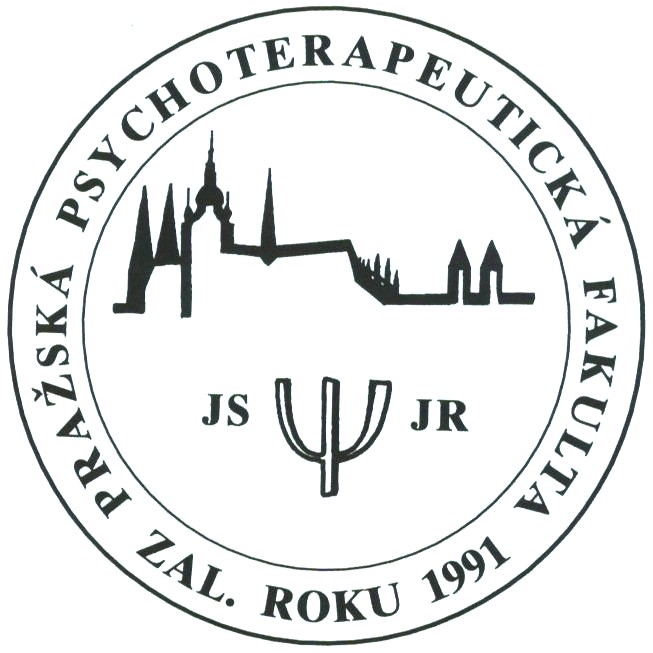 PVŠPS - PPF, Pražská psychoterapeutická fakultaHekrova 805, 149 00 Praha 4 tel. 267 913 634, ppf@pvsps.cz, www.pvsps.czTeorie skupinové a komunitní psychoterapiePsychodynamický výcvik – Teorie II.Zveme účastníky psychodynamických výcviků PPF-PVŠPS a další kolegy, kteří se zajímají o skupinu a skupinovou psychoterapii na 5. blok z cyklu přednášek. Místo konání: FAMU, Smetanovo Nábřeží 2, 116 65 Praha 1 (místnost U1, 1. patro naproti schodům)neděle 12. ledna 2020Využití technik v rámci skupinové terapie 9.00 – 10.30	1. Neverbální techniky Představíme si specifika používání neverbálních technik ve skupinové psychoterapii. Obecně i přehledově různé formy expresivních terapií (muzikoterapie, taneční a pohybová terapie, arteterapie, dramaterapie). 	Zmíníme také možnosti využití relaxačních technik v rámci skupinově-terapeutických programů.PhDr. Veronika Čermáková 10.45 – 12.15	2. Taneční a pohybová terapie v psychoterapeutické praxi1. Vznik a kontext taneční terapie, současný rámec2. Základní premisy pro práci s tělem, 5 základních principů a některé navrch3. Procesová práce, ne technika (vývojové koncepty)4. „Nové“ neurobiologické důkazy pro psychosomatické pomezí5. Cílové skupiny, pro které se taneční a pohybová terapie doporučuje, příklady z praxe6. TPT v českém kontextu - současný stav vývoje, transgenerační trauma při práci s tělemMUDr. Radana Syrovátková BC-DMT12.15 – 13.30	Polední přestávka13.30 – 15.00	3. Sociálně psychologické hry 1. Co je to "hra" - různá pojetí2. Třídění her3. Smysl a užití technik v rámci skupinyPhDr. Oswald Schorm15.15 – 16.45	4. Arteterapie – individuální a skupinová – metody a techniky   Vymezení a cíle. Arteterapie jako doplněk psychoterapeutické péče – arteterapie jako systematický přístup (projektivně intervenční arteterapie). Terapeutické faktory. Co se děje v arteterapii. Možné roviny nahlížející na arteterapeutický artefakt. Metody a přístupy.  Výtvarná ontogeneze v arteterapeutické praxi.  PhDr. Ing. Marie Gabriela Lhotová, PhD.Literatura:1. Neverbální techniky Rubinová, J. E. ed. (2008). Přístupy v arteterapii. Triton
Ženatá K. (2015). Obrazy z nevědomí. Kolem 
Zedková I. ed. (2012). Tanečně pohybová terapie. Univerzita Palackého Olomouc 
Graffová Ch. (1999). Koncentrativní pohybová terapie. Sdružení Podané ruce Brno, Albert Boskovice Kantor J., Lipský M., Weber J. a kol. (2009). Základy muzikoterapie. Grada 
Gerlichová M. (2014). Muzikoterapie v praxi. Grada 
Šimanovský Z. (2008). Hry s hudbou a techniky muzikoterapie. Portál 
Moreno J. J. (2005). Rozehrát svou vnitřní hudbu. Portál 
Valenta M. (2001, 2011). Dramaterapie. Portál 
Víchová V. a kol. (2016). Autogenní trénink a autogenní terapie, Portál2. Taneční a pohybová terapie v psychoterapeutické praxi. Klára Čížková (2005). Taneční a pohybová terapie, Praha: TritonJoan Chodorow (2006). Taneční terapie a hlubinná psychologie Joan Chodorow, Praha: TritonFrances La Barre ( 2001). Jak mluví tělo, Neverbální chování v klinické praxi, Praha: TritonMargaret S.Mahlerová, Fred Pine, Anni Bergmanová, (1975). Psychologický zrod dítěte, Praha: TritonIveta Zedková (ed.) (2012). Taneční a pohybové terapie: teorie a praxe. Olomouc: Univerzita Palackého v Olomouci4. Arteterapie – individuální a skupinová – metody a techniky   Armstrong, J., de Botton, A. (2013): Umění jako terapie. Zlín: Phaidon.Baleka, J. (1999): Modř. Barva mezi barvami. Praha: Academia.Baleka, J. (2005): Vlevo a vpravo ve výtvarném umění. Praha: Academia.Freud, S. (1981): Vzpomínka z dětství Leonarda da Vinci. Praha: Orbis.Lhotová, M., Perout, E. (2018): Arteterapie v souvislostech. Praha: Portál. Rubin, J. A., (2008): Přístupy k arteterapii. Teorie a techniky. Praha: Triton. Přednášky jsou zařazeny do systému celoživotního vzdělávání klinických psychologů a lékařů a ohodnoceny kredity Asociace klinických psychologů (AKP) a České lékařské komory (ČLK). Jsou pořádány dle Stavovského předpisu ČLK č. 16. Odborným garantem je MUDr. Dana Holubová, lékařka Dejvického psychoterapeutického centra, Na Vlčovce 2573/2C, 160 00 Praha 6.Na setkání se těšíPhDr. Hana DrábkováZa výcvikový výbor psychodynamického výcvikuvycvik@pvsps.cz 